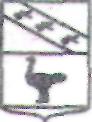 АДМИНИСТРАЦИЯ ГОРОДА ЛЬГОВА КУРСКОЙ ОБЛАСТИ ПОСТАНОВЛЕНИЕот 11 апреля 2022 г. № 531            Об утверждении административного регламента            Администрации города Льгова по             предоставлению муниципальной услуги            «Предоставление разрешения на осуществление             условно разрешенного вида использования             земельного участка или объекта капитального              строительства»       Во исполнение Федерального закона от 27.07.2010 года №210-ФЗ «Об организации предоставления государственных и муниципальных услуг», в соответствии постановлением Правительства Российской Федерации от 26.03.2016г. №236 и Концепции развития механизмов предоставления государственных и муниципальных услуг в электронном виде, утвержденной распоряжением Правительства РФ от 25.12.2013 г. №2516-р, Администрация города Льгова Курской области  ПОСТАНОВЛЯЕТ:1. Утвердить административный регламент Администрации города Льгова по предоставлению муниципальной услуги «Предоставление разрешения на осуществление условно разрешенного вида использования земельного участка и объекта капитального строительства».2. Постановление от 06.02.2019 № 203 «Об утверждении административного регламента по предоставлению муниципальной услуги «Предоставление разрешения на осуществление условно разрешенного вида использования земельного участка и объекта капитального строительства» считать утратившим силу.3. Постановление вступает в силу со дня подписания и подлежит официальному опубликованию в установленном порядке.          Глава  города Льгова                                                                    А.С. Клемешов                                                                                            УТВЕРЖДЁНпостановлением Администрациигорода Льгова Курской областиот 11.04.2022 № 531Административный регламент Администрации города Льгова Курской области по предоставлению муниципальной услуги «Предоставление разрешения на осуществление условно разрешенного вида использования земельного участка или объекта капитального строительства»Общие положенияНастоящий административный регламент предоставления государственной или муниципальной услуги (далее – Административный регламент) устанавливает стандарт и порядок предоставления государственной или муниципальной услуги по предоставлению разрешения на условно разрешенный вид использования земельного участка или объекта капитального строительства (далее – государственная или муниципальная услуга).Получатели услуги: физические лица, индивидуальные предприниматели, юридические лица (далее - заявитель).Интересы заявителей могут представлять лица, уполномоченные заявителем в установленном порядке, и законные представители физических лиц (далее – представитель заявителя).Информирование о предоставлении государственной или муниципальной услуги:информация о порядке предоставления государственной или муниципальной услуги размещается:на информационных стендах, расположенных в помещениях органа государственной власти субъекта Российской Федерации или органа местного самоуправления (далее – Уполномоченный орган), многофункциональных центров предоставления государственных и муниципальных услуг.на официальном сайте Уполномоченного органа в информационно- телекоммуникационной сети «Интернет» (http://gorlgov.rkursk.ru).на Портале государственных и муниципальных услуг (http://rpgu.rkursk.ru) (далее – Региональный портал);на Едином портале государственных и муниципальных услуг (функций) (https:// www.gosuslugi.ru/) (далее – Единый портал);в государственной информационной системе «Реестр государственных и муниципальных услуг» (http://frgu.ru) (далее – Региональный реестр).непосредственно при личном приеме заявителя в Уполномоченном органе (указать наименование органа государственной власти субъекта Российской Федерации, органа местного самоуправления, предоставляющего муниципальную услугу) или многофункциональном центре предоставления государственных и муниципальных услуг (далее – многофункциональный центр, МФЦ);по телефону Уполномоченным органом или многофункционального центра;письменно, в том числе посредством электронной почты, факсимильной связи.Консультирование по вопросам предоставления государственной или муниципальной услуги осуществляется:в многофункциональных центрах при устном обращении - лично или по телефону;в Уполномоченном органе при устном обращении - лично или по телефону; при письменном (в том числе в форме электронного документа) обращении – на бумажном носителе по почте, в электронной форме по электронной почте.Информация о порядке и сроках предоставления государственной или муниципальной услуги предоставляется заявителю бесплатно.Информация по вопросам предоставления государственной или муниципальной услуги размещается на официальном сайте Уполномоченного органа и на информационных стендах, расположенных в помещениях указанного органа.Информация, размещаемая на информационных стендах и на официальном сайте Уполномоченного органа, включает сведения о государственной или муниципальной услуге, содержащиеся в пунктах 2.1, 2.4, 2.5, 2.6, 2.8, 2.9, 2.10, 2.11, 5.1 Административного регламента, информацию о месте нахождения, справочных телефонах, времени работы Уполномоченного органа о графике приема заявлений на предоставление государственной (муниципальной) услуги.В залах ожидания Уполномоченного органа размещаются нормативные правовые акты, регулирующие порядок предоставления государственной (муниципальной) услуги, в том числе Административный регламент, которые по требованию заявителя предоставляются ему для ознакомления.Информация о ходе рассмотрения заявления о предоставлении государственной (муниципальной) услуги и о результатах предоставления государственной (муниципальной) услуги может быть получена заявителем (его представителем) в личном кабинете на Едином портале или Региональном портале, а также в соответствующем структурном подразделении Уполномоченного органа при обращении заявителя лично, по телефону посредством электронной почты.Стандарт предоставления государственной или муниципальной услугиНаименование государственной или муниципальной услуги Предоставление разрешения на условно разрешенный вид использованияземельного участка или объекта капитального строительства.Наименование исполнительно-распорядительного органа государственной власти субъекта Российской Федерации или местного самоуправления, непосредственно предоставляющего государственную или муниципальную услугуАдминистрация города Льгова Курской области (отдел архитектуры и градостроительства).Перечень нормативных правовых актов, регулирующих предоставлениегосударственной услугиПеречень нормативных правовых актов, регулирующих предоставление муниципальной услуги (с указанием их реквизитов и источников официального опубликования), размещается в федеральной государственной информационной системе «Федеральный реестр государственных и муниципальных услуг (функций) и на Едином портале.Описание результата предоставления государственной или муниципальной услугиРезультатами предоставления государственной или муниципальной услуги являются:решение о предоставлении разрешения на условно разрешенный вид использования земельного участка или объекта капитального строительства (по форме, согласно приложению № 2 к настоящему Административному регламенту);решение об отказе в предоставлении государственной или муниципальной услуги (по форме, согласно приложению № 3 к настоящему Административному регламенту).Срок предоставления государственной или муниципальной услуги, срок приостановления предоставления государственной или муниципальной услуги в случае, если возможность приостановления предусмотрена законодательствомРоссийской Федерации, срок выдачи (направления) документов, являющихся результатом предоставления государственной или муниципальной услугиСрок предоставления государственной или муниципальной услуги не может превышать 47 рабочих дней рабочих дней со дня регистрации заявления и документов, необходимых для предоставления государственной или муниципальной услуги.Уполномоченный орган в течение 47 рабочих дней со дня регистрации заявления и документов, необходимых для предоставления государственной или муниципальной услуги в Уполномоченном органе, направляет заявителюспособом указанном в заявлении один из результатов, указанных в пункте 2.4Административного регламента.В случае, если условно разрешенный вид использования земельного участка или объекта капитального строительства включен в градостроительный регламент в установленном для внесения изменений в правила землепользования и застройки порядке после проведения общественных обсуждений или публичных слушаний по инициативе физического или юридического лица, заинтересованного в предоставлении разрешения на условно разрешенный вид использования, срок предоставления государственной или муниципальной услуги не может превышать 10 рабочих дней.Приостановление срока предоставления государственной или муниципальной услуги не предусмотрено.Выдача документа, являющегося результатом предоставления государственной или муниципальной услуги, в Уполномоченном органе, МФЦ осуществляется в день обращения заявителя за результатом предоставления государственной или муниципальной услуги.Направление документа, являющегося результатом предоставления государственной или муниципальной услуги в форме электронного документа, осуществляется в день оформления и регистрации результата предоставления государственной или муниципальной услуги.Исчерпывающий перечень документов, необходимых в соответствии с законодательными или иными нормативными правовыми актами дляпредоставления государственной или муниципальной услуги, а также услуг, которые являются необходимыми и обязательными для предоставления государственной или муниципальных услуг, подлежащих представлению заявителем, способы их получения заявителемДля получения государственной или муниципальной услуги заявитель представляет следующие документы:документ, удостоверяющий личность;документ, удостоверяющий полномочия представителя заявителя, в случае обращения за предоставлением государственной или муниципальной услуги представителя заявителя (за исключением законных представителей физических лиц);заявление:в форме документа на бумажном носителе по форме, согласно приложению № 1 к настоящему Административному регламенту;в электронной форме (заполняется посредством внесения соответствующих сведений в интерактивную форму заявления).Заявление о предоставлении государственной или муниципальной услуги может быть направлено в форме электронного документа, подписанного электронной подписью в соответствии с требованиями Федерального закона от 06.04.2011 № 63-ФЗ «Об электронной подписи» (далее – Федеральный закон№ 63-ФЗ).В случае направления заявления посредством Единого портала сведения из документа, удостоверяющего личность заявителя, представителя заявителя формируются при подтверждении учетной записи в Единой системе идентификации и аутентификации из состава соответствующих данных указанной учетной записи и могут быть проверены путем направления запроса с использованием системы межведомственного электронного взаимодействия.К заявлению прилагаются:правоустанавливающие документы на объекты недвижимости, права на которые не зарегистрированы в Едином государственном реестре недвижимости;нотариально заверенное согласие всех правообладателей земельного участка и/или объекта капитального строительства, в отношении которых запрашивается разрешение на условно разрешенный вид использования, либо документ, удостоверяющий полномочия заявителя как представителя всех правообладателей земельного участка и/или объекта капитального строительства при направлении заявления;копия протокола общественных обсуждений или публичных слушаний, подтверждающего, что условно разрешенный вид использования включен в градостроительный регламент в установленном для внесения изменений в правила землепользования и застройки порядке по инициативе заявителя в случае обращения заявителя за результатом предоставления муниципальной услуги, указанном в пункте 2.5.2. Административного регламента;Заявление и прилагаемые документы могут быть представлены (направлены) заявителем одним из следующих способов:1) лично или посредством почтового отправления в орган государственной власти субъекта Российской Федерации или местного самоуправления;через МФЦ;через Региональный портал или Единый портал.Запрещается требовать от заявителя:представления документов и информации или осуществления действий, представление или осуществление которых не предусмотрено нормативными правовыми актами, регулирующими отношения, возникающие в связи с предоставлением государственных и муниципальных услуг;представления документов и информации, в том числе подтверждающих внесение заявителем платы за предоставление государственных и муниципальных услуг, которые находятся в распоряжении органов, предоставляющих государственные услуги, органов, предоставляющих муниципальные услуги, иных государственных органов, органов местного самоуправления либо подведомственных государственным органам или органам местного самоуправления организаций, участвующих в предоставлении предусмотренных частью 1 статьи 1 Федерального закона государственных и муниципальных услуг, в соответствии с нормативными правовыми актами Российской Федерации, нормативными правовыми актами субъектов Российской Федерации, муниципальными правовыми актами, за исключением документов, указанных в части 6 статьи 7 Федерального закона от 27 июля 2010 г. № 210-ФЗ «Об организации предоставления государственных и муниципальных услуг» (далее – Федеральный закон № 210-ФЗ);осуществления действий, в том числе согласований, необходимых для получения государственных и муниципальных услуг и связанных с обращением в иные государственные органы, органы местного самоуправления, организации, за исключением получения услуг и получения документов и информации, предоставляемых в результате предоставления таких услуг, включенных в перечни, указанные в части 1 статьи 9 Федерального закона № 210-ФЗ;представления документов и информации, отсутствие и (или) недостоверность которых не указывались при первоначальном отказе в приеме документов, необходимых для предоставления государственной или муниципальной услуги, либо в предоставлении государственной или муниципальной услуги, за исключением следующих случаев:а) изменение требований нормативных правовых актов, касающихся предоставления государственной или муниципальной услуги, после первоначальной подачи заявления о предоставлении государственной или муниципальной услуги;б) наличие ошибок в заявлении о предоставлении государственной или муниципальной услуги и документах, поданных заявителем после первоначального отказа в приеме документов, необходимых для предоставления государственной или муниципальной услуги, либо в предоставлении государственной или муниципальной услуги и не включенных в представленный ранее комплект документов;в) истечение срока действия документов или изменение информации после первоначального отказа в приеме документов, необходимых для предоставления государственной или муниципальной услуги, либо в предоставлении государственной или муниципальной услуги;г) выявление документально подтвержденного факта (признаков) ошибочного или противоправного действия (бездействия) должностного лица органа, предоставляющего государственную услугу, или органа, предоставляющего муниципальную услугу, государственного или муниципального служащего, работника многофункционального центра, работника организации, предусмотренной частью 1.1 статьи 16 Федерального закона № 210-ФЗ, при первоначальном отказе в приеме документов, необходимых для предоставления государственной или муниципальной услуги, либо в предоставлении государственной или муниципальной услуги, о чем в письменном виде за подписью руководителя органа, предоставляющего государственную услугу, или органа, предоставляющего муниципальную услугу, руководителя многофункционального центра при первоначальном отказе в приеме документов, необходимых для предоставления государственной или муниципальной услуги, либо руководителя организации, предусмотренной частью 1.1 статьи 16Федерального закона № 210-ФЗ, уведомляется заявитель, а также приносятся извинения за доставленные неудобства.Исчерпывающий перечень документов, необходимых в соответствии с нормативными правовыми актами для предоставления государственной или муниципальной услуги, которые находятся в распоряжении государственныхорганов, органов местного самоуправления и подведомственных государственным органам или органам местного самоуправления организаций и которые заявитель вправе представить, а также способы их получения заявителями, в том числе в электронной форме, порядок их представления; государственный орган, орган местного самоуправления либо организация, в распоряжении которых находятся данные документыПолучаются в рамках межведомственного взаимодействия:выписка из ЕГРН на земельный участок для определения правообладателя из Федеральной службы государственной регистрации, кадастра и картографии;выписка из ЕГРН на объект капитального строительства из Федеральной службы государственной регистрации, кадастра и картографии;в случае обращения юридического лица запрашивается выписка из Единого государственного реестра юридических лиц из Федеральной налоговой службы;в случае обращения индивидуального предпринимателя запрашивается выписка из Единого государственного реестра индивидуальных предпринимателей из Федеральной налоговой службы;Заявитель вправе предоставить документы (сведения), указанные в пунктах 2.7.1. Административного регламента в форме электронных документов, заверенных усиленной квалифицированной подписью лиц, уполномоченных на создание и подписание таких документов, при подаче заявления.Непредставление (несвоевременное представление) указанными органами государственной власти, структурными подразделениями органа государственной власти субъекта Российской Федерации или органа местного самоуправления документов и сведений не может являться основанием для отказа в предоставлении государственной или муниципальной услуги.Непредставление заявителем документов, содержащих сведения, которые находятся в распоряжении государственных органов, органов местного самоуправления и подведомственных государственным органам или органам местного самоуправления организаций, не является основанием для отказа заявителю в предоставлении муниципальной услуги.Исчерпывающий перечень оснований для отказа в приеме документов, необходимых для предоставления государственной илимуниципальной услугиОснованиями для отказа в приеме документов, необходимых для предоставления государственной или муниципальной услуги, являются:представленные документы или сведения утратили силу на момент обращения за услугой (сведения документа, удостоверяющий личность; документ, удостоверяющий полномочия представителя Заявителя, в случае обращения за предоставлением услуги указанным лицом);представление неполного комплекта документов, указанных в пункте2.6 Административного регламента, подлежащих обязательному представлению заявителем;представленные документы, содержат недостоверные и (или) противоречивые сведения, подчистки, исправления, повреждения, не позволяющие однозначно истолковать их содержание, а также не заверенные в порядке, установленном законодательством Российской Федерации;подача заявления (запроса) от имени заявителя не уполномоченным на то лицом;заявление о предоставлении услуги подано в орган государственной власти, орган местного самоуправления или организацию, в полномочия которых не входит предоставление услуги;неполное, некорректное заполнение полей в форме заявления, в том числе в интерактивной форме заявления на Региональном портале, Едином портале;электронные документы не соответствуют требованиям к форматам их предоставления и (или) не читаются;9)     несоблюдение установленных статьей 11 Федерального закона № 63- ФЗ условий признания действительности, усиленной квалифицированной электронной подписи».Исчерпывающий перечень оснований для приостановления или отказа в предоставлении государственной или муниципальной услугиОснования для приостановления предоставления государственной или муниципальной услуги отсутствуют.Основания для отказа в предоставлении государственной или муниципальной услуги:запрашивается разрешение на условно разрешенный вид использования для объекта капитального строительства или земельного участка, в отношении которого поступило уведомление о выявлении самовольной постройки от исполнительного органа государственной власти, должностного лица, государственного учреждения или органа местного самоуправления;поступление от исполнительных органов государственной власти Российской Федерации, органов государственной власти субъектов Российской Федерации информации о расположении земельного участка в границах зон с особыми условиями использования и запрашиваемый условно разрешенный вид использования противоречит ограничениям в границах данных зон;рекомендации Комиссии по подготовке проекта правил землепользования и застройки (далее – Комиссия) об отказе в предоставлении разрешения на условно разрешенный вид использования, в том числе с учетом отрицательного заключения по результатам общественных обсуждений или публичных слушаний по вопросу предоставления разрешения на условно разрешенный вид использования;запрашиваемое разрешение на условно разрешенный вид использования ведет к нарушению требований технических регламентов, градостроительных, строительных, санитарно-эпидемиологических, противопожарных и иных норм и правил, установленных законодательством Российской Федерации;земельный участок расположен в границах зон с особыми условиями использования и запрашиваемый условно разрешенный вид использования противоречит ограничениям в границах данных зон;наличие противоречий или несоответствий в документах и информации, необходимых для предоставления услуги, представленных заявителем и (или) полученных в порядке межведомственного электронного взаимодействия;земельный участок или объект капитального строительства расположен на территории (части территории) муниципального образования, в отношении которой правила землепользования и застройки не утверждены;земельный участок, в отношении которого запрашивается условно разрешенный вид использования имеет пересечение с границами земель лесного фонда;запрашиваемый условно разрешенный вид использования не соответствует целевому назначению, установленному для данной категории земель;запрашивается условно разрешенный вид использования объекта капитального строительства, не соответствующий установленному разрешенному использованию земельного участка;земельный участок расположен в границах территории, на которую действие градостроительных регламентов не распространяется либо градостроительные регламенты не устанавливаются;размер земельного участка не соответствует предельным размерам земельных участков, установленным градостроительным регламентом для запрашиваемого условно разрешенный вид использования;Порядок, размер и основания взимания государственной пошлины или иной платы, взимаемой за предоставлениегосударственной или муниципальной услугиГосударственная или муниципальная услуга предоставляется заявителям бесплатно.Максимальный срок ожидания в очереди при подаче запроса о предоставлении государственной или муниципальной услуги, услуги,предоставляемой организацией, участвующей в предоставлении государственной или муниципальной услуги, и при получении результата предоставления таких услугВремя ожидания при подаче заявления на получение государственной или муниципальной услуги - не более 15 минут.При получении результата предоставления государственной или муниципальной услуги максимальный срок ожидания в очереди не должен превышать 15 минут.Срок и порядок регистрации запроса заявителя о предоставлении государственной или муниципальной услуги и услуги, предоставляемойорганизацией, участвующей в предоставлении муниципальной услуги, в том числе в электронной формеПри личном обращении заявителя в Уполномоченный орган с заявлением о предоставлении государственной (муниципальной) услуги регистрация указанного заявления осуществляется в день обращения заявителя.При личном обращении в МФЦ в день подачи заявления заявителю выдается расписка из автоматизированной информационная система многофункциональных центров предоставления государственных и муниципальных услуг (далее – АИС МФЦ) с регистрационным номером, подтверждающим, что заявление отправлено и датой подачи электронного заявления.При направлении заявления посредством Единого портала или Регионального портала заявитель в день подачи заявления получает в личном кабинете Единого портала или Регионального портала и по электронной почте уведомление, подтверждающее, что заявление отправлено, в котором указываются регистрационный номер и дата подачи заявления.Требования к помещениям, в которых предоставляются государственные и муниципальные услуги, к залу ожидания, местам длязаполнения запросов о предоставлении государственной или муниципальной услуги, информационным стендам с образцами ихзаполнения и перечнем документов, необходимых для предоставления каждой государственной или муниципальной услуги, в том числе кобеспечению доступности для инвалидов указанных объектов в соответствии с законодательством Российской Федерации о социальной защите инвалидовПредоставление государственной или муниципальной услуги осуществляется в зданиях и помещениях, оборудованных противопожарной системой и системой пожаротушения.Места приема заявителей оборудуются необходимой мебелью для оформления документов, информационными стендами.Обеспечивается беспрепятственный доступ инвалидов к месту предоставления государственной или муниципальной услуги.Визуальная, текстовая и мультимедийная информация о порядке предоставления государственной или муниципальной услуги размещается в удобных для заявителей местах, в том числе с учетом ограниченных возможностей инвалидов.В соответствии с законодательством Российской Федерации о социальной защите инвалидов в целях беспрепятственного доступа к месту предоставления государственной или муниципальной услуги обеспечивается:сопровождение инвалидов, имеющих стойкие расстройства функции зрения и самостоятельного передвижения, и оказание им помощи;возможность посадки в транспортное средство и высадки из него, в том числе с использованием кресла-коляски;надлежащее размещение оборудования и носителей информации, необходимых для обеспечения беспрепятственного доступа инвалидов к услугам с учетом ограничений их жизнедеятельности;дублирование необходимой для инвалидов звуковой и зрительной информации, а также надписей, знаков и иной текстовой и графической информации знаками, выполненными рельефно-точечным шрифтом Брайля;допуск сурдопереводчика и тифлосурдопереводчика;допуск собаки-проводника при наличии документа, подтверждающего ее специальное обучение и выдаваемого по форме и в порядке, которые установлены приказом Министерства труда и социальной защиты Российской Федерации от 22.06.2015 № 386н «Об утверждении формы документа, подтверждающего специальное обучение собаки-проводника, и порядка его выдачи».Требования в части обеспечения доступности для инвалидов объектов, в которых осуществляется предоставление государственной или муниципальной услуги, и средств, используемых при предоставлении государственной или муниципальной услуги, которые указаны в подпунктах 1 – 4 настоящего пункта, применяются к объектам и средствам, введенным в эксплуатацию или прошедшим модернизацию, реконструкцию после 1 июля 2016 года.Показатели доступности и качества государственной или муниципальнойуслугиПоказателями доступности предоставления муниципальной услуги являются:расположенность помещения, в котором ведется прием, выдача документов в зоне доступности общественного транспорта;наличие необходимого количества специалистов, а также помещений, в которых осуществляется прием документов от заявителей; наличие исчерпывающей информации о способах, порядке и сроках предоставления государственной или муниципальной услуги на информационных стендах, официальном сайте органа государственной власти субъекта Российской Федерации муниципального образования, на Едином портале, Региональном портале;оказание помощи инвалидам в преодолении барьеров, мешающих получению ими услуг наравне с другими лицами.Показателями качества предоставления государственной или муниципальной услуги являются:соблюдение сроков приема и рассмотрения документов;соблюдение срока получения результата государственной или муниципальной услуги;отсутствие обоснованных жалоб на нарушения Регламента, совершенные работниками органа государственной власти субъекта Российской Федерации или местного самоуправления;количество взаимодействий заявителя с должностными лицами (без учета консультаций).Заявитель вправе оценить качество предоставления государственной или муниципальной услуги с помощью устройств подвижной радиотелефонной связи, с использованием Единого портала, Регионального портала, терминальных устройств.Информация о ходе предоставления государственной или муниципальной услуги может быть получена заявителем лично при обращении в Уполномоченный орган, предоставляющий государственную или муниципальную услугу, в личном кабинете на Едином портале, на Региональном портале, в МФЦ.Предоставление муниципальной услуги осуществляется в любом МФЦ по выбору заявителя независимо от места его жительства или места фактического проживания (пребывания) по экстерриториальному принципу.Иные требования, в том числе учитывающие особенности предоставления государственной или муниципальной услуги поэкстерриториальному принципу (в случае, если муниципальная услуга предоставляется по экстерриториальному принципу) и особенности предоставления муниципальной услуги в электронной формеПри предоставлении государственной или муниципальной услуги в электронной форме заявитель вправе:а) получить информацию о порядке и сроках предоставления государственной или муниципальной услуги, размещенную на Едином портале и на Региональном портале;б) подать заявление о предоставлении государственной или муниципальной услуги и иные документы, необходимые для предоставления государственной или муниципальной услуги;в) получить сведения о ходе выполнения заявлений о предоставлении государственной или муниципальной услуги, поданных в электронной форме;г) осуществить оценку качества предоставления государственной или муниципальной услуги посредством Регионального портала;д) получить результат предоставления государственной или муниципальной услуги в форме электронного документа;е) подать жалобу на решение и действие (бездействие) структурного подразделения органа государственной власти субъекта Российской Федерации или органа местного самоуправления, а также его должностных лиц, муниципальных служащих посредством Регионального портала, портала федеральной государственной информационной системы, обеспечивающей процесс досудебного (внесудебного) обжалования решений и действий (бездействия), совершенных при предоставлении государственных и муниципальных услуг органами, предоставляющими государственные и муниципальные услуги, их должностными лицами, государственными и муниципальными служащими.Формирование заявления осуществляется посредством заполнения интерактивной формы заявления на Едином портале, Региональном портале без необходимости дополнительной подачи заявления в иной форме.При	наличии	технической	возможности	может	осуществляться предварительная запись заявителей на прием посредством Регионального портала.Состав, последовательность и сроки выполнения административных процедур, требования к порядку их выполнения, в том числе особенности выполнения административных процедур в электронной форме, а такжеособенности выполнения административных процедур в многофункциональных центрахОписание последовательности действий при предоставлении муниципальной услуги3.1.1. Предоставление государственной или муниципальной услуги включает в себя следующие процедуры:проверка документов и регистрация заявления;получение сведений посредством Федеральной государственной информационной системы «Единая система межведомственного электронного взаимодействия»;рассмотрение документов и сведений;организация и проведение публичных слушаний или общественных обсуждений;подготовка рекомендаций Комиссии по подготовке проекта правил землепользования и застройки о предоставлении разрешения отклонение от предельных параметров разрешенного строительства, реконструкции объекта капитального строительства;принятие решения о предоставлении услуги;выдача (направление) заявителю результата; государственной (муниципальной) услуги.Описание административных процедур представлено в Приложении № 5 к настоящему Административному регламенту.Формы контроля за исполнением административного регламентаТекущий контроль соблюдения и исполнения положений настоящего административного регламента и иных нормативных правовых актов, устанавливающих требования к предоставлению государственной или муниципальной услуги, осуществляется лицами Администрации города Льгова Курской области, уполномоченными на осуществление контроля за предоставлением муниципальной услуги.Контроль за деятельностью Уполномоченного органа по предоставлению государственной или муниципальной услуги осуществляется (Комитет архитектуры и градостроительства Курской области.Контроль за исполнением настоящего административного регламента сотрудниками МФЦ осуществляется руководителем МФЦ.Порядок и периодичность осуществления плановых и внеплановых проверок полноты и качества предоставления государственной или муниципальной услуги, в том числе порядок и формы контроля за полнотой и качеством предоставлениягосударственной или муниципальной услугиКонтроль полноты и качества предоставления муниципальной услуги осуществляется путем проведения плановых и внеплановых проверок.Плановые проверки проводятся в соответствии с планом работы органа государственной власти субъекта Российской Федерации или органа местного самоуправления, но не реже 1 раза в 3 года.Внеплановые проверки проводятся в случае поступления в Уполномоченный орган обращений физических и юридических лиц с жалобами на нарушения их прав и законных интересов.Внеплановые проверки проводятся в форме документарной проверки и (или) выездной проверки в порядке, установленном законодательством.Внеплановые проверки могут проводиться на основании конкретного обращения заявителя о фактах нарушения его прав на получение государственной или муниципальной услуги.Результаты плановых и внеплановых проверок оформляются в виде акта, в котором отмечаются выявленные недостатки и предложения по их устранению.Ответственность должностных лиц органа, предоставляющего муниципальную услугу, за решения и действия (бездействие), принимаемые(осуществляемые) ими в ходе предоставления государственной или муниципальной услугиДолжностные лица, ответственные за предоставление государственной или муниципальной услуги, несут персональную ответственность за соблюдение порядка и сроков предоставления государственной или муниципальной услуги.МФЦ и его работники несут ответственность, установленную законодательством Российской Федерации:за полноту передаваемых в Уполномоченный орган заявлений, иных документов, принятых от заявителя в МФЦ;за своевременную передачу в Уполномоченный орган заявлений, иных документов, принятых от заявителя, а также за своевременную выдачу заявителю документов, переданных в этих целях МФЦ органу государственной власти субъекта Российской Федерации или органу местного самоуправления;за соблюдение прав субъектов персональных данных, за соблюдение законодательства Российской Федерации, устанавливающего особенности обращения с информацией, доступ к которой ограничен федеральным законом.Жалоба на нарушение порядка предоставления государственной или муниципальной услуги МФЦ рассматривается органом государственной власти субъекта Российской Федерации или орган местного самоуправления. При этом срок рассмотрения жалобы исчисляется со дня регистрации жалобы в органе государственной власти субъекта Российской Федерации или органе местного самоуправления.Положения, характеризующие требования к порядку и формам контроля за предоставлением государственной или муниципальной услуги, в том числе состороны граждан, их объединений и организацийКонтроль за предоставлением государственной или муниципальной услуги со стороны граждан, их объединений и организаций, осуществляется посредством открытости деятельности Уполномоченного органа при предоставлении государственной или муниципальной услуги, получения полной, актуальной и достоверной информации о порядке предоставления государственной или муниципальной услуги и возможности досудебного рассмотрения обращений (жалоб) в процессе предоставления государственной или муниципальной услуги.Досудебный (внесудебный) порядок обжалования решений и действий (бездействия) органа, предоставляющего государственной илимуниципальную услугу, многофункционального центра предоставления государственных и муниципальных услуг, организаций, указанных в части1.1 статьи 16 Федерального закона № 210-ФЗ, а также их должностных лиц, муниципальных служащих, работниковПолучатели государственной или муниципальной услуги имеют право на обжалование в досудебном порядке действий (бездействия) сотрудников Уполномоченного органа, участвующих в предоставлении государственной или муниципальной услуги, руководителю такого органа.Заявитель может обратиться с жалобой, в том числе в следующих случаях:нарушение срока регистрации запроса заявителя о предоставлении государственной или муниципальной услуги;нарушение срока предоставления государственной или муниципальной услуги;требование у заявителя документов или информации либо осуществления действий, представление или осуществление которых не предусмотрено нормативными правовыми актами Российской Федерации, субъекта Российской Федерации, муниципальными правовыми актами для предоставления государственной или муниципальной услуги;отказ в приеме документов, предоставление которых предусмотрено нормативными правовыми актами Российской Федерации, субъекта Российской Федерации, муниципальными правовыми актами для предоставления государственной или муниципальной услуги, у заявителя;отказ в предоставлении государственной или муниципальной услуги, если основания отказа не предусмотрены федеральными законами и принятыми в соответствии с ними иными нормативными правовыми актами Российской Федерации, законами и иными нормативными правовыми актами субъекта Российской Федерации, муниципальными правовыми актами;затребование от заявителя при предоставлении муниципальной услуги платы, не предусмотренной нормативными правовыми актами Российской Федерации, субъекта Российской Федерации, муниципальными правовыми актами;отказ Уполномоченного органа, должностного лица в исправлении допущенных опечаток и ошибок в выданных в результате предоставления государственной или муниципальной услуги документах либо нарушение установленного срока таких исправлений;нарушение срока или порядка выдачи документов по результатам предоставления государственной или муниципальной услуги;приостановление предоставления государственной или муниципальной услуги, если основания приостановления не предусмотрены федеральными законами и принятыми в соответствии с ними иными нормативными правовымиактами Российской Федерации, законами и иными нормативными правовыми актами субъекта Российской Федерации, муниципальными правовыми актами;требование у заявителя при предоставлении государственной или муниципальной услуги документов или информации, отсутствие и (или) недостоверность которых не указывались при первоначальном отказе в приеме документов, необходимых для предоставления государственной или муниципальной услуги, либо в предоставлении государственной или муниципальной услуги, за исключением случаев, предусмотренных пунктом 4 части 1 статьи 7 Федерального закона № 210-ФЗ.Жалоба подается в письменной форме на бумажном носителе, в электронной форме в орган, предоставляющий государственной или муниципальную услугу, многофункциональный центр либо в соответствующий орган государственной власти, являющийся учредителем многофункционального центра (далее - учредитель многофункционального центра). Жалобы на решения и действия (бездействие) руководителя органа, предоставляющего государственной или муниципальную услугу, подаются в вышестоящий орган (при его наличии) либо в случае его отсутствия рассматриваются непосредственно руководителем органа, предоставляющего государственной или муниципальную услугу.Жалобы на решения и действия (бездействие) работника многофункционального центра подаются руководителю этого многофункционального центра. Жалобы на решения и действия (бездействие) многофункционального центра подаются учредителю многофункционального центра. Жалобы на решения и действия (бездействие) работников организаций, предусмотренных частью 1.1 статьи 16 Федерального закона № 210-ФЗ, подаются руководителям этих организаций.Жалоба может быть направлена по почте, через МФЦ, с использованием информационно-телекоммуникационной сети «Интернет», официального органа местного самоуправления, Регионального портала, Единого портала, информационной системы досудебного обжалования, а также может быть принята при личном приеме заявителя.Жалоба должна содержать следующую информацию:наименование органа, предоставляющего государственную или муниципальную услугу, должностного лица органа, предоставляющего государственную или муниципальную услугу, многофункционального центра, его руководителя и (или) работника, организаций, предусмотренных частью 1.1 статьи 16 Федерального закона № 210-ФЗ, их руководителей и (или) работников, решения и действия (бездействие) которых обжалуются;фамилию, имя, отчество (последнее - при наличии), сведения о месте жительства заявителя - физического лица либо наименование, сведения о месте нахождения заявителя - юридического лица, а также номер (номера) контактного телефона, адрес (адреса) электронной почты (при наличии) и почтовый адрес, по которым должен быть направлен ответ заявителю;сведения об обжалуемых решениях и действиях (бездействии) органа, предоставляющего государственную или муниципальную услугу, должностного лица органа, предоставляющего государственную или муниципальную услугу, либо муниципального служащего, многофункционального центра, работника многофункционального центра, организаций, предусмотренных частью 1.1 статьи 16 Федерального закона № 210-ФЗ, их работников;доводы, на основании которых заявитель не согласен с решением и действием (бездействием) органа, предоставляющего услугу, должностного лица органа, предоставляющего услугу, многофункционального центра, работника многофункционального центра, организаций, предусмотренных частью 1.1 статьи 16 Федерального закона № 210-ФЗ, их работников.Поступившая жалоба подлежит регистрации в срок не позднее  1 рабочего дня.         Жалоба, поступившая в орган, предоставляющий муниципальную услугу, многофункциональный центр, учредителю многофункционального центра, в организации, предусмотренные частью 1.1 статьи 16 Федерального закона № 210-ФЗ, либо вышестоящий орган (при его наличии), подлежит рассмотрению в течение пятнадцати рабочих дней со дня ее регистрации, а в случае обжалования отказа органа, предоставляющего государственную или муниципальную услугу, многофункционального центра, организаций, предусмотренных частью 1.1 статьи 16 Федерального закона № 210-ФЗ, в приеме документов у заявителя либо в исправлении допущенных опечаток и ошибок или в случае обжалования нарушения установленного срока таких исправлений - в течение трех рабочих дней.К жалобе могут быть приложены копии документов, подтверждающих изложенные в жалобе обстоятельства. В таком случае в жалобе приводится перечень прилагаемых к ней документов.По результатам рассмотрения жалобы принимается одно из следующих решений:жалоба удовлетворяется, в том числе в форме отмены принятого решения, исправления допущенных опечаток и ошибок в выданных в результате предоставления государственной или муниципальной услуги документах, возврата заявителю денежных средств, взимание которых не предусмотрено нормативными правовыми актами Российской Федерации, нормативными правовыми актами субъекта Российской Федерации, муниципальными правовыми актами;в удовлетворении жалобы отказывается.Мотивированный ответ о результатах рассмотрения жалобы направляется заявителю в срок не менее пяти рабочих дней.Приложение № 1к Административному регламентупо предоставлению государственной (муниципальной) услуги «	»В(наименование органа местного самоуправлениямуниципального образования)от	 (для заявителя юридического лица -     полное наименование, организационно-правовая форма, сведения о государственной регистрации, место нахождения, контактная информация: телефон, эл. почта;для заявителя физического лица - фамилия, имя, отчество, паспортные данные, регистрация по месту жительства, адрес фактического проживания телефон)Заявлениео предоставлении разрешения на условно разрешенный вид использования земельного участка или объекта капитального строительстваПрошу	предоставить	разрешение	на	условно	разрешенный	вид использования земельного участка или объекта капитального строительства:Сведения о земельном участке: адрес, кадастровый номер, площадь, вид разрешенного использования. Сведения обобъекте капитального строительства: кадастровый номер, площадь, этажность, назначение.Наименование испрашиваемого вида использования земельного участка или объекта капитального строительства с указанием его кода в соответствии с правилами землепользования и застройки:К заявлению прилагаются следующие документы:(указывается перечень прилагаемых документов)Результат	предоставления	государственной	(муниципальной)	услуги,прошу предоставить:(указать способ получения результата предоставления государственной (муниципальной) услуги).(дата)	(подпись)	(ФИО)Приложение № 2к Административному регламентупо предоставлению государственной (муниципальной) услуги «	»(Бланк органа, осуществляющего предоставление государственной (муниципальной) услугиО предоставлении разрешения на условно разрешенный вид использования земельного участка или объекта капитального строительстваот	№ 	В соответствии с Градостроительным кодексом Российской Федерации, Федеральным законом от 6 октября 2003 г. №131-ФЗ «Об общих принципах организации местного самоуправления в Российской Федерации», Правилами землепользования   и   застройки   муниципального   образования	, утвержденными	, на основании заключения по результатам публичных слушаний/общественных обсуждений от		г. №	, рекомендации Комиссии по подготовке проектов правил землепользования и застройки (протокол от		г. №	).Предоставить разрешение на условно разрешенный вид использования земельного		участка	или	объекта	капитального	строительства-«	в отношении земельного(наименование условно разрешенного вида использования)участка с кадастровым номером	, расположенного по адресу:(указывается адрес) 	.Опубликовать настоящее постановление в «	».Настоящее решение (постановление/распоряжение) вступает в силу после его официального опубликования.Контроль	за	исполнением	настоящего	постановления	возложить	на 	.Должностное лицо (ФИО)(подпись должностного лица органа, осуществляющегопредоставление государственной (муниципальной) услугиПриложение № 3к Административному регламентупо предоставлению государственной (муниципальной) услуги «	»(Бланк органа, осуществляющего предоставление государственной (муниципальной) услугиОб отказе в предоставлении разрешения на условно разрешенный вид использования земельного участка или объекта капитального строительстваот	№ 	По результатам рассмотрения заявления о предоставлении разрешения на условно разрешенный вид использования земельного участка или объекта капитального	строительства	и	представленных документов 				(Ф.И.О. физического лица, наименование юридического лица– заявителя,дата направления заявления)на основании 	принято решение об отказе в предоставлении разрешения на условно разрешенный вид использования земельного участка или объекта капитального строительства в связи с:(указывается основание отказа в предоставлении разрешения)Настоящее решение (постановление/распоряжение) может быть обжаловано в досудебном порядке путем направления жалобы в орган, уполномоченный на предоставление услуги (указать уполномоченный орган), а также в судебном порядке.Должностное лицо (ФИО)(подпись должностного лица органа, осуществляющегопредоставление государственной (муниципальной) услуги)Приложение № 4к Административному регламентупо предоставлению государственной (муниципальной) услуги «	»(Бланк органа, осуществляющего предоставление государственной (муниципальной) услуги(фамилия, имя, отчество, место жительства - для физических лиц; полное наименование, место нахождения, ИНН –для юридических лиц )УВЕДОМЛЕНИЕоб отказе в приеме документов, необходимых для предоставления государственной (муниципальной) услугиот	№ 	По результатам рассмотрения заявления о предоставлении разрешения на условно разрешенный вид использования земельного участка или объекта капитального	строительства	и	представленных документов 				(Ф.И.О. физического лица, наименование юридического лица– заявителя,дата направления заявления)принято решение об отказе в приеме документов, необходимых для предоставления государственной (муниципальной) услуги «Предоставлении разрешения на условно разрешенный вид использования земельного участка или объекта	капитального	строительства»	в	связи с: 					(указываются основания отказа в приеме документов, необходимых для предоставлениягосударственной (муниципальной) услуги)Дополнительно информируем о возможности повторного обращения в орган, уполномоченный на предоставление государственной (муниципальной) услуги с заявлением о предоставлении услуги после устранения указанных нарушений.Настоящее решение (постановление/распоряжение) может быть обжаловано в досудебном порядке путем направления жалобы в орган, уполномоченный на предоставление услуги (указать уполномоченный орган), а также в судебном порядке.Должностное лицо (ФИО)(подпись должностного лица органа, осуществляющегопредоставление государственной (муниципальной) услуги)Приложение № 5к Административному регламенту по предоставлению муниципальной услугиСостав, последовательность и сроки выполнения административных процедур (действий) при предоставлении государственной(муниципальной) услугиОснование для начала административной процедурыСодержание административных действийСрок выполнения администра- тивных действийДолжност- ное лицо, ответственн ое за выполнение администра тивного действияМесто выполнения административ но-го действия/ используемая информационн ая системаКритерии принятия решенияРезультат административ ного действия, способ фиксации12345671.	Проверка документов и регистрация заявления1.	Проверка документов и регистрация заявления1.	Проверка документов и регистрация заявления1.	Проверка документов и регистрация заявления1.	Проверка документов и регистрация заявления1.	Проверка документов и регистрация заявления1.	Проверка документов и регистрация заявленияПоступление заявления иПрием и проверкаДо 1 рабочего дняУполномочеУполномоченнырегистрациядокументов длякомплектностинногой орган / ГИС /заявления ипредоставлениядокументов наоргана,ПГСдокументов вгосударственнойналичие/отсутствиеответственнГИС(муниципальной) услугиоснований для отказа вое за(присвоениев Уполномоченныйприеме документов,предоставленомера иорганпредусмотренныхниедатирование);пунктом 2.8государственазначениеАдминистративногоннойдолжностногорегламента(муниципальлица,ной) услугиответственногозапредоставлениегосударственной(муниципальной) услуги, и передача ему документовПринятие решения об отказе в приеме документов, в случае выявления оснований для отказа в приеме документовРегистрация заявления, в случае отсутствия оснований для отказа в приеме документовДолжностно е лицо Уполномоче нного органа, ответственн ое за регистрацию корреспонде нцииУполномоченны й орган/ГИС2.	Получение сведений посредством СМЭВ2.	Получение сведений посредством СМЭВ2.	Получение сведений посредством СМЭВ2.	Получение сведений посредством СМЭВ2.	Получение сведений посредством СМЭВ2.	Получение сведений посредством СМЭВ2.	Получение сведений посредством СМЭВпакетнаправлениев деньдолжностноеУполномоченныотсутствиенаправлениезарегистрированныхмежведомственныхрегистрациилицой орган/ГИС/документомежведомственндокументов,запросов в органы изаявления иУполномочеПГС / СМЭВв,ого запроса впоступившихорганизациидокументовнногонеобходиморганыдолжностному лицу,органа,ых для(организации),ответственному заответственнпредоставлпредоставляющпредоставлениеое заенияие документыгосударственнойпредоставлегосударств(сведения),(муниципальной) услугиниееннойпредусмотренныгосударстве(муниципае пунктом 2.7ннойльной)Административ(муниципальуслуги,ногоной) услугинаходящих ся в распоряже нии государств енных органов (организац ий)регламента, в том числе с использованием СМЭВполучение ответов на3 рабочих дня содолжностноеУполномоченныполучениемежведомственныедня направлениялицой орган) /ГИС/документовзапросы, формированиемежведомственноУполномочеПГС/СМЭВ(сведений),полного комплектаго запроса в органнногонеобходимыхдокументовили организацию,органа,дляпредоставляющиеответственнпредоставлениядокумент иое загосударственнойинформацию,предоставле(муниципальнойесли иные срокиние) услугине предусмотреныгосударствезаконодательствоннойм РФ и субъекта(муниципальРФной) услуги3. Рассмотрение документов и сведений, проведение публичных слушаний или общественных обсуждений3. Рассмотрение документов и сведений, проведение публичных слушаний или общественных обсуждений3. Рассмотрение документов и сведений, проведение публичных слушаний или общественных обсуждений3. Рассмотрение документов и сведений, проведение публичных слушаний или общественных обсуждений3. Рассмотрение документов и сведений, проведение публичных слушаний или общественных обсуждений3. Рассмотрение документов и сведений, проведение публичных слушаний или общественных обсуждений3. Рассмотрение документов и сведений, проведение публичных слушаний или общественных обсужденийпакетПроверка соответствияДо 5 рабочих днейдолжностноеУполномоченныоснованияПринятиезарегистрированныхдокументов и сведенийлицой орган)/ГИС /отказа врешения одокументов,требованиямУполномочеПГСпредоставлпроведениипоступившихнормативных правовыхнногоениипроведениедолжностному лицу,актов предоставленияоргана,государствпубличныхответственному загосударственнойответственненнойслушаний илипредоставление(муниципальной)ое за(муниципаобщественныхгосударственнойуслугипредоставлельной)обсуждений(муниципальной) услугиниеуслуги,государствепредусмотрнной (муниципаль ной) услугиенные пунктом 2.9Администр ативного регламентасоответствие документовпроведение публичныхне более 30 днейдолжностноеподготовкаи сведений требованиямслушаний илисо днялицорекомендацийнормативных правовыхобщественныхоповещенияУполномо-Комиссииактов предоставленияобсужденийжителейченногогосударственноймуниципальногооргана,(муниципальной) услугиобразования оответствен-проведенииное запубличныхпредоставлеслушаний илиниеобщественныхгосударствеобсужденийнной(муниципальной) услуги4. Принятие решения4. Принятие решения4. Принятие решения4. Принятие решения4. Принятие решения4. Принятие решения4. Принятие решенияпроект результатаПринятие решения оНе более 3 днейдолжностноеУполномоченны-Результатпредоставленияпредоставлениясо днялицой орган) / ГИС /предоставлениягосударственнойгосударственнойпоступленияУполномочеПГСгосударственной(муниципальной) услуги(муниципальной)рекомендацийнного(муниципальнойуслугиКомиссииоргана,) услуги,ФормированиеДо 1 часаответственнподписанныйрешения оое зауполномоченныпредоставлениипредоставлем должностнымгосударственнойниелицом(муниципальной)государстве(усиленнойуслугиннойквалифицирован(муниципальной подписьюной) услуги;руководителемРуководи-Уполномоченнотельго органа илиУполномо-иногоченногоуполномоченногоргана илио им лица)иноеуполномо-ченное имлицо